„Le Grand Prix de l’Opéra”, 4th edition, 2016International voice competition of Bucharest National Opera Application formPersonal data:Name : Family name : Voice : Birth date: Birth place: Email address : Phone no. : Street address : Country you represent : Repertory Please use the other form, named List of chosen arias.Piano accompaniment	I wish to be accompanied by a piano accompanist offered by the organizersYes No I come with my own pianist. His/her name is : His/her email address is : His/her phone no. is : Professional experienceFor studentsI am a student at the following University: This summer I graduated the following year of study: My teacher’s name is: For graduate studentsI graduated the following University: Please insert the year you graduated: My teacher was: For employeesI work at the following institution (opera, chorus, philharmonic, school or others): HousingI wish to stay at the hotel offered by the organizers (implies room sharing)Yes No DECLARATION:I declare that:Me, the undersigned  ID no. I have read the Regulations of the competition and I fully agree with them.The submitted info are complete and correctI consent to use my email address in order to communicate with the organizers of the competition.I consent to the processing of my personal data in connection with the competition; the personal data will not be used for commercial purposesI consent performing and accepting photo/recording/video shooting of all my appearances in the competition activities (rehearsals included), free of charge. I transfer the royalties for those materials to the Bucharest National Opera.Date: Signature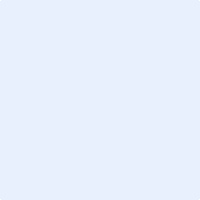 You may insert the signature as an image file in the square above or you may print, scan by hand and make a photo/scan of this page only and have it sent via emailThe application form must be supplemented with the following: List of chosen arias (Application form part 2)5-10 lines presentation (in English) of your artistic activity (education, prizes, most important concerts/performances, masterclasses etc.). Please enter the presentation in the following gray box in continuous sentences (story style). Maximum length accepted: 2000 characters5-10 lines presentation (in English) of your pianists’ artistic activity, if applicable (education, professional position, most important concerts/performances, etc.). Please enter the presentation in the following gray box. Maximum length accepted: 2000 characterscopy of ID (passport)2 different artistic (close-up) photos, jpg, png or tiff format, high quality, large format2 different artistic (close-up) photos of your accompanist (if applicable), jpg, png or tiff format, high quality, large formatcopy of the proof of payment of the application fee1 audio or video file or link for the recording of the chosen aria for the Preliminary Roundthe scores for the pianist - only by request (good quality scans or photos may be sent via email/data transfer websites)The fully completed Application form and the supplementary documents must be sent via email to competition@operanb.ro no later than May 20, 2016. Street address to which the photocopies of the scores may be directed: Opera Națională București, Bdul Mihail Kogălniceanu 70-72, sector 5, București, 050108, România. Attn: Le Grand Prix de l’Opera’s Secretariat.